Publicado en Sevilla el 09/04/2021 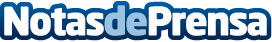 Enfrentarse al confinamiento con flexibilidad financiera: la manera de NeowintechLas soluciones digitales están ganando confianza e importancia dentro del mundo de las finanzasDatos de contacto:Francisco Trejo+491703432086Nota de prensa publicada en: https://www.notasdeprensa.es/enfrentarse-al-confinamiento-con-flexibilidad Categorias: Nacional Finanzas E-Commerce http://www.notasdeprensa.es